ΕΠΕΞΕΡΓΑΣΙΑ ΔΕΔΟΜΕΝΩΝ ΠΡΟΣΩΠΙΚΟΥ ΧΑΡΑΚΤΗΡΑ Το Πανεπιστήμιο Δυτικής Μακεδονίας θα προβεί στην επεξεργασία, ως υπεύθυνος/η επεξεργασίας, των προσωπικών δεδομένων που περιλαμβάνονται στην αίτηση εκδήλωσης ενδιαφέροντος και στα δικαιολογητικά συμμετοχής των ενδιαφερομένων στην παρούσα πρόσκληση εκδήλωσης ενδιαφέροντος υποψήφιου/ας διδάκτορα/ρισσας. Νομική βάση για την επεξεργασία αποτελεί η παράγραφος 1 στοιχείο ε του άρθρου 6 του Κανονισμού (ΕΕ) 2016/679 και το άρθρο 5 του ν. 4624/2019 (εκπλήρωση καθήκοντος που εκτελείται προς το δημόσιο συμφέρον ή κατά την άσκηση δημόσιας εξουσίας). Τα προσωπικά δεδομένα θα διαβιβάζονται κατά περίπτωση νομίμως σε συνεργαζόμενους φορείς (ενδεικτικά Υπουργείο Παιδείας), καθώς και στις αρμόδιες για τη διαχείριση και έλεγχο των Μεταπτυχιακών Προγραμμάτων Σπουδών υπηρεσίες. Οι ενδιαφερόμενοι/ες έχουν δικαίωμα πρόσβασης στα δεδομένα τους, διόρθωσης ανακριβών ή συμπλήρωσης ελλιπών δεδομένων, διαγραφής των δεδομένων αν δεν είναι πλέον απαραίτητα σε σχέση με τους σκοπούς για τους οποίους συλλέχθηκαν ή υποβλήθηκαν κατ' άλλο τρόπο σε επεξεργασία ή αν αντιτίθενται στην επεξεργασία εφόσον δεν υπάρχουν επιτακτικοί και νόμιμοι λόγοι για την επεξεργασία, και περιορισμού της επεξεργασίας. Για κάθε ζήτημα σχετικά με την επεξεργασία προσωπικών δεδομένων, κάθε ενδιαφερόμενος μπορεί να απευθύνεται στον Υπεύθυνο Προστασίας Δεδομένων του Πανεπιστημίου Δυτικής Μακεδονίας, επικοινωνώντας στη διεύθυνση ηλεκτρονικού ταχυδρομείου dpo@uowm.gr. Στην περίπτωση που ο/η ενδιαφερόμενος/η θεωρεί ότι θίγεται κατά οποιονδήποτε τρόπο η προστασία των προσωπικών του δεδομένων, μπορεί να προσφύγει στην Αρχή Προστασίας Δεδομένων Προσωπικού Χαρακτήρα (www.dpa.gr). ΥΠΟΓΡΑΦΗ ΥΠΟΨΗΦΙΟΥ/ΑΣ Δηλώνω υπεύθυνα ότι οι πληροφορίες που δίνονται σ' αυτή την αίτηση είναι ακριβείς και αληθείς. Υπογραφή _______________________                           Ημερομηνία ______________________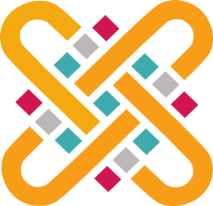 ΕΛΛΗΝΙΚΗ ΔΗΜΟΚΡΑΤΙΑΠΑΝΕΠΙΣΤΗΜΙΟ ΔΥΤΙΚΗΣ ΜΑΚΕΔΟΝΙΑΣΣΧΟΛΗ ΚΑΛΩΝ ΤΕΧΝΩΝΤΜΗΜΑ ΕΙΚΑΣΤΙΚΩΝ ΚΑΙ ΕΦΑΡΜΟΣΜΕΝΩΝ ΤΕΧΝΩΝΕΛΛΗΝΙΚΗ ΔΗΜΟΚΡΑΤΙΑΠΑΝΕΠΙΣΤΗΜΙΟ ΔΥΤΙΚΗΣ ΜΑΚΕΔΟΝΙΑΣΣΧΟΛΗ ΚΑΛΩΝ ΤΕΧΝΩΝΤΜΗΜΑ ΕΙΚΑΣΤΙΚΩΝ ΚΑΙ ΕΦΑΡΜΟΣΜΕΝΩΝ ΤΕΧΝΩΝΑΙΤΗΣΗ ΑΙΤΗΣΗ ΘΕΜΑ: «Εκπόνηση Διδακτορικής Διατριβής» ΠΡΟΣ:  Τη Συνέλευση του Τμήματος Εικαστικών και Εφαρμοσμένων Τεχνών  της Σχολής Καλών Τεχνών  του Πανεπιστημίου Δυτικής ΜακεδονίαςΌνομα: Σας παρακαλώ να κάνετε αποδεκτή την υποψηφιότητά μου για τη θέση υποψηφίου/ας διδάκτορα/ρισσας για εκπόνηση Διδακτορικής Διατριβής στο γνωστικό πεδίο «………………………………………………..» σύμφωνα με την  Αριθ. Πρωτ. 368/29-5-2024 πρόσκληση εκδήλωσης ενδιαφέροντος  υποβολής  αιτήσεων για εκπόνηση διδακτορικής διατριβής   του Τμήματός σας.Επώνυμο:Σας παρακαλώ να κάνετε αποδεκτή την υποψηφιότητά μου για τη θέση υποψηφίου/ας διδάκτορα/ρισσας για εκπόνηση Διδακτορικής Διατριβής στο γνωστικό πεδίο «………………………………………………..» σύμφωνα με την  Αριθ. Πρωτ. 368/29-5-2024 πρόσκληση εκδήλωσης ενδιαφέροντος  υποβολής  αιτήσεων για εκπόνηση διδακτορικής διατριβής   του Τμήματός σας.Πατρώνυμο: Σας παρακαλώ να κάνετε αποδεκτή την υποψηφιότητά μου για τη θέση υποψηφίου/ας διδάκτορα/ρισσας για εκπόνηση Διδακτορικής Διατριβής στο γνωστικό πεδίο «………………………………………………..» σύμφωνα με την  Αριθ. Πρωτ. 368/29-5-2024 πρόσκληση εκδήλωσης ενδιαφέροντος  υποβολής  αιτήσεων για εκπόνηση διδακτορικής διατριβής   του Τμήματός σας.Δελτίο Αστυνομικής/Στρατιωτικής Ταυτότητας/Διαβατήριο :Διεύθυνση: Διεύθυνση: Τ.Κ., Πόλη: Τ.Κ., Πόλη: Τηλέφωνο: Τηλέφωνο: Ε-mail: Ε-mail: ΑΜΚΑ: ΑΜΚΑ: Ημερομηνία: Ημερομηνία: Συνημμένα: Συνημμένα: 1. Αναλυτικό βιογραφικό σημείωμα □ 2. Αντίγραφο Πτυχίου και αναλυτική βαθμολογία □ 3. Αντίγραφο Δ.Μ.Σ. και αναλυτική βαθμολογία □ 4. Φωτοτυπία Αστυνομικής/Στρατιωτικής Ταυτότητας/Διαβατήριο □ 5.Υπεύθυνη δήλωση ότι δεν εκπονεί Διδακτορική Διατριβή σε άλλο ΑΕΙ ούτε έχει υποβάλει Διδακτορική Διατριβή για κρίση με το ίδιο ή παρόμοιο θέμα σε άλλο Α.Ε.Ι. ελληνικό ή της αλλοδαπής. □ 6. Τουλάχιστον δύο (2) συστατικές επιστολές από μέλη Δ.Ε.Π. ή ερευνητές με τους οποίους ο υποψήφιος έχει ακαδημαϊκή σχέση, σε φακέλους σφραγισμένους από τους συντάκτες. □ 7. Αποδεικτικό καλής  γνώσης Β2 της Αγγλικής ή άλλης γλώσσας που να αποδεικνύεται με Κρατικό πιστοποιητικό γλωσσομάθειας ή με αναγνωρισμένο πιστοποιητικό αντιστοίχου επιπέδου πανεπιστημίων ή αναγνωρισμένων στην Ελλάδα φορέων πιστοποίησης σύμφωνα με τα προβλεπόμενα από το ΑΣΕΠ για επίπεδο γλωσσομάθειας .Δεν απαιτείται, αν υπάρχουν Τίτλοι Σπουδών που έχουν αποκτηθεί στο εξωτερικό. □ 8. Αντίγραφο διπλωματικής ή πτυχιακής σε ψηφιακή μορφή, που έχει εκπονηθεί σε προηγούμενα προπτυχιακά ή μεταπτυχιακά προγράμματα σπουδών. □ 9. Αντίγραφα σε ψηφιακή μορφή, επιστημονικών δημοσιεύσεων/ πιστοποιητικών συμμετοχής σε ερευνητικά προγράμματα /σχετικής εμπειρίας. □ 10. Συνοπτικό σχέδιο πρότασης, στην Ελληνική γλώσσα, όπως αναφέρεται στην προκήρυξη. □ 